  Definitions  Definitions  DefinitionsA RATIONAL FUNCTION is a function that can be written aswhere  and  are polynomials.Values of  that cause any factor of  to be equal to ZERO cause one of the following:Values of  that cause any factor of  to be equal to ZERO cause one of the following:A RATIONAL FUNCTION is a function that can be written aswhere  and  are polynomials.HOLESFactors that are canceled out of both  and .VERTICAL ASYMPTOTESInvisible lines that the graph of  approaches but never reaches.PARENT FUNCTION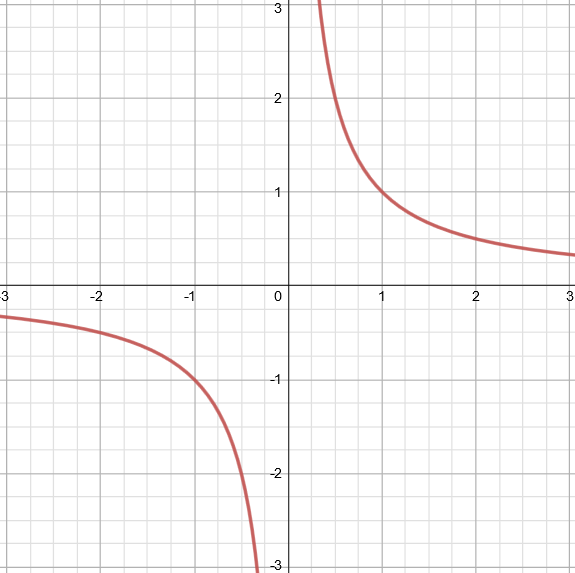 SimplifyingSimplifyingSimplifyingStep 1: Factor the numerator and the denominator.  Step 2: Cancel out common factors of the numerator and denominator.  Simplify.  Step 3: State any restrictions on the variable. (Values that would cause the original denominator to equal zero.)Step 1: Factor the numerator and the denominator.  Step 2: Cancel out common factors of the numerator and denominator.  Simplify.  Step 3: State any restrictions on the variable. (Values that would cause the original denominator to equal zero.)Step 1: Factor the numerator and the denominator.  Step 2: Cancel out common factors of the numerator and denominator.  Simplify.  Step 3: State any restrictions on the variable. (Values that would cause the original denominator to equal zero.)Ex. 1 Restrictions on .MultiplyingMultiplyingMultiplyingStep 1: Factor all numerators and denominators.  Step 2: Cancel out common factors of the numerators and denominators.  Step 3: State any restrictions on the variable. (Values that would cause the original denominator to equal zero.)Step 1: Factor all numerators and denominators.  Step 2: Cancel out common factors of the numerators and denominators.  Step 3: State any restrictions on the variable. (Values that would cause the original denominator to equal zero.)Step 1: Factor all numerators and denominators.  Step 2: Cancel out common factors of the numerators and denominators.  Step 3: State any restrictions on the variable. (Values that would cause the original denominator to equal zero.)Ex. 1 DividingDividingDividingStep 1: Flip the second fraction to change the division sign to multiplication.  Step 2: Factor all numerators and denominators.  Step 3: Cancel out common factors of the numerators and denominators.  Simplify.Step 4: State any restrictions on the variable. Include those that were originally in the denominator before you flipped the fraction.Step 1: Flip the second fraction to change the division sign to multiplication.  Step 2: Factor all numerators and denominators.  Step 3: Cancel out common factors of the numerators and denominators.  Simplify.Step 4: State any restrictions on the variable. Include those that were originally in the denominator before you flipped the fraction.Step 1: Flip the second fraction to change the division sign to multiplication.  Step 2: Factor all numerators and denominators.  Step 3: Cancel out common factors of the numerators and denominators.  Simplify.Step 4: State any restrictions on the variable. Include those that were originally in the denominator before you flipped the fraction.Ex. 1 Restrictions: Adding Adding Adding Adding AddingStep 1: Factor all denominators.  Step 2: Find a common denominator.  Multiply each term’s numerator and denominator by the factors its             denominator is missing from the other denominators.  Step 3: Simplify the numerators.  Step 4: Add the numerators.  Simplify and create a single fraction.Step 1: Factor all denominators.  Step 2: Find a common denominator.  Multiply each term’s numerator and denominator by the factors its             denominator is missing from the other denominators.  Step 3: Simplify the numerators.  Step 4: Add the numerators.  Simplify and create a single fraction.Step 1: Factor all denominators.  Step 2: Find a common denominator.  Multiply each term’s numerator and denominator by the factors its             denominator is missing from the other denominators.  Step 3: Simplify the numerators.  Step 4: Add the numerators.  Simplify and create a single fraction.Step 1: Factor all denominators.  Step 2: Find a common denominator.  Multiply each term’s numerator and denominator by the factors its             denominator is missing from the other denominators.  Step 3: Simplify the numerators.  Step 4: Add the numerators.  Simplify and create a single fraction.Step 1: Factor all denominators.  Step 2: Find a common denominator.  Multiply each term’s numerator and denominator by the factors its             denominator is missing from the other denominators.  Step 3: Simplify the numerators.  Step 4: Add the numerators.  Simplify and create a single fraction.Ex. 1 Restrictions: SubtractingSubtractingSubtractingSubtractingSubtractingSame process as addition but be careful when you distribute the negative to the second fraction.Same process as addition but be careful when you distribute the negative to the second fraction.Same process as addition but be careful when you distribute the negative to the second fraction.Same process as addition but be careful when you distribute the negative to the second fraction.Same process as addition but be careful when you distribute the negative to the second fraction.Ex. 1 SolvingSolvingSolvingSolvingSolvingStep 1: Factor all denominators.  Step 2: Find a common denominator.  Multiply each term’s numerator and denominator by the factors its             denominator is missing from the other denominators.  Step 3: Cancel the denominators and solve the remaining equation.Step 1: Factor all denominators.  Step 2: Find a common denominator.  Multiply each term’s numerator and denominator by the factors its             denominator is missing from the other denominators.  Step 3: Cancel the denominators and solve the remaining equation.Step 1: Factor all denominators.  Step 2: Find a common denominator.  Multiply each term’s numerator and denominator by the factors its             denominator is missing from the other denominators.  Step 3: Cancel the denominators and solve the remaining equation.Step 1: Factor all denominators.  Step 2: Find a common denominator.  Multiply each term’s numerator and denominator by the factors its             denominator is missing from the other denominators.  Step 3: Cancel the denominators and solve the remaining equation.Step 1: Factor all denominators.  Step 2: Find a common denominator.  Multiply each term’s numerator and denominator by the factors its             denominator is missing from the other denominators.  Step 3: Cancel the denominators and solve the remaining equation.Ex. 1      Graph:  NO REAL SOLUTIONEx. 1      Graph:  NO REAL SOLUTIONWork ProblemsWork ProblemsWork ProblemsWork ProblemsWork ProblemsThese types of problems involve situations such as two people working together to do something. You are usually told how long each person takes to complete the task individually. Then and you are asked how long it will take the two of them to complete the task working together.  The TRICK: Think of the problem in terms of how much each person / machine / whatever does in a given unit of time.These types of problems involve situations such as two people working together to do something. You are usually told how long each person takes to complete the task individually. Then and you are asked how long it will take the two of them to complete the task working together.  The TRICK: Think of the problem in terms of how much each person / machine / whatever does in a given unit of time.These types of problems involve situations such as two people working together to do something. You are usually told how long each person takes to complete the task individually. Then and you are asked how long it will take the two of them to complete the task working together.  The TRICK: Think of the problem in terms of how much each person / machine / whatever does in a given unit of time.These types of problems involve situations such as two people working together to do something. You are usually told how long each person takes to complete the task individually. Then and you are asked how long it will take the two of them to complete the task working together.  The TRICK: Think of the problem in terms of how much each person / machine / whatever does in a given unit of time.These types of problems involve situations such as two people working together to do something. You are usually told how long each person takes to complete the task individually. Then and you are asked how long it will take the two of them to complete the task working together.  The TRICK: Think of the problem in terms of how much each person / machine / whatever does in a given unit of time.Mr. Mealey can paint an entire house in twelve hours.  Ms. Gerard can paint a house in eight hours. How long would it take the two painters together to paint the house?Step 1: How much can each person do in a common amount of time?  Mr. Mealy can paint  of a house in one hour.  Ms. Gerard can paint  of a house in one hour. Step 2: Find out how much they can do together in the common amount of time by adding the fractions created in step 1.Together the painters can paint  of a house in one hour. Simplify:So together they can paint  of a house in one hour.Step 2: Find out how much they can do together in the common amount of time by adding the fractions created in step 1.Together the painters can paint  of a house in one hour. Simplify:So together they can paint  of a house in one hour.Step 3: Multiply the ratio found in step 2 by the variable and set that equal to the number of houses in question.  Solving for t gives you the amount of time needed.So it would take 4.8 hours for them to paint one house working together.  (However, now that Mr. Mealey has someone to talk to it will probably take a lot longer. )Step 3: Multiply the ratio found in step 2 by the variable and set that equal to the number of houses in question.  Solving for t gives you the amount of time needed.So it would take 4.8 hours for them to paint one house working together.  (However, now that Mr. Mealey has someone to talk to it will probably take a lot longer. )Phillip can mow a lawn in 2 hours.  Jada can mow 2 lawns in 3 hours.  How long would it take them to mow 10 lawns together?I make $200 in the time you make $260.  If you make $7 per hour more than me, how much money did we each make per hour?I make $200 in the time you make $260.  If you make $7 per hour more than me, how much money did we each make per hour?Working alone, it takes Asanji 8 hours to dig a 10 ft by 10 ft hole.  Brenda can dig the same home in 9 hours.  How long would it take them if they work together.Working alone, it takes Asanji 8 hours to dig a 10 ft by 10 ft hole.  Brenda can dig the same home in 9 hours.  How long would it take them if they work together.Mixture ProblemsMixture ProblemsMixture ProblemsMixture ProblemsMixture ProblemsAmount(value) + Amount(value) = Amount(value)Amount(value) + Amount(value) = Amount(value)Amount(value) + Amount(value) = Amount(value)Amount(value) + Amount(value) = Amount(value)Amount(value) + Amount(value) = Amount(value)Mike has coffee worth $4 per pound that he wishes to mix with 20 pounds of coffee worth $7 per pound to get a mixture that can be sold for $5 per pound. How many pounds of the cheaper coffee should he use? (x)(4)  + (20)(7) = (x + 20)(5)4x + 140 = 5x + 100X = 40Mike has coffee worth $4 per pound that he wishes to mix with 20 pounds of coffee worth $7 per pound to get a mixture that can be sold for $5 per pound. How many pounds of the cheaper coffee should he use? (x)(4)  + (20)(7) = (x + 20)(5)4x + 140 = 5x + 100X = 40Mike has coffee worth $4 per pound that he wishes to mix with 20 pounds of coffee worth $7 per pound to get a mixture that can be sold for $5 per pound. How many pounds of the cheaper coffee should he use? (x)(4)  + (20)(7) = (x + 20)(5)4x + 140 = 5x + 100X = 40Mike has coffee worth $4 per pound that he wishes to mix with 20 pounds of coffee worth $7 per pound to get a mixture that can be sold for $5 per pound. How many pounds of the cheaper coffee should he use? (x)(4)  + (20)(7) = (x + 20)(5)4x + 140 = 5x + 100X = 40Mike has coffee worth $4 per pound that he wishes to mix with 20 pounds of coffee worth $7 per pound to get a mixture that can be sold for $5 per pound. How many pounds of the cheaper coffee should he use? (x)(4)  + (20)(7) = (x + 20)(5)4x + 140 = 5x + 100X = 40Pure salt is to be added to a 10% salt mix to get 9 ounces of a 20% salt mix. How much of each should be used?Theresa blended 30 lbs of Orange Pekoe Tea worth $6.00 per pound with 70 lbs of Green Tea worth $3.20 per pound. What is the cost per pound of the blend?Theresa blended 30 lbs of Orange Pekoe Tea worth $6.00 per pound with 70 lbs of Green Tea worth $3.20 per pound. What is the cost per pound of the blend?5 fl. oz. of a 2% alcohol solution was mixed with 11 fl. oz. of a 66% alcohol solution. Find the concentration of the new mixture.5 fl. oz. of a 2% alcohol solution was mixed with 11 fl. oz. of a 66% alcohol solution. Find the concentration of the new mixture.Sum/Difference of Cubes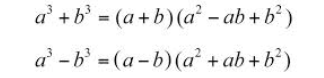  Factor:  64x6 – y9Factor:  x3 + 27y3Graphing Rational FunctionsGraphing Rational FunctionsGraphing Rational FunctionsGraphing Rational FunctionsSTEPSEXAMPLE 1EXAMPLE 2EXAMPLE 3STEPS1. SIMPLIFY the function by factoring both numerator and denominator.2. HOLES are identified by looking for factors that appear in both the numerator and denominator.   3. VERTICAL ASYMPTOTES (VA) are found by looking at the denominator.  Set the remaining factor(s) equal to zero and solve for x.  4. HORIZONTAL ASYMPTOTES (HA) are found by comparing the degree of the numerator and the denominator.Top Heavy – No HAEqual – divide the leading coefficient of the numerator by the leading coefficient of the denominator.     Bottom Heavy – HA at the line EqualTop Heavy, no HABottom Heavy, HA 5. ZEROS (X INTERCEPTS) are determined by finding the x values that will cause the numerator to be zero.  (If the numerator is equal to zero, the entire function will be zero.)  (6.  Y INTERCEPTS are found by evaluating the function at the value7. SKETCH the graph.Draw the vertical and horizontal asymptotes first.Plot the X and Y intercepts.Make a table of points.  Be sure to include at least two points on each side of all vertical asymptotes.  Use the table function on your calculator to find values.Connect the points and rough in your sketch.7. SKETCH the graph.Draw the vertical and horizontal asymptotes first.Plot the X and Y intercepts.Make a table of points.  Be sure to include at least two points on each side of all vertical asymptotes.  Use the table function on your calculator to find values.Connect the points and rough in your sketch.7. SKETCH the graph.Draw the vertical and horizontal asymptotes first.Plot the X and Y intercepts.Make a table of points.  Be sure to include at least two points on each side of all vertical asymptotes.  Use the table function on your calculator to find values.Connect the points and rough in your sketch.7. SKETCH the graph.Draw the vertical and horizontal asymptotes first.Plot the X and Y intercepts.Make a table of points.  Be sure to include at least two points on each side of all vertical asymptotes.  Use the table function on your calculator to find values.Connect the points and rough in your sketch.Graphing Rational FunctionsGraphing Rational FunctionsGraphing Rational FunctionsGraphing Rational FunctionsSTEPSPROBLEM 1PROBLEM 2PROBLEM 3STEPS1. SIMPLIFY the function by factoring both numerator and denominator.2. HOLES are identified by looking for factors that appear in both the numerator and denominator.   3. VERTICAL ASYMPTOTES (VA) are found by looking at the denominator.  Set the remaining factor(s) equal to zero and solve for x.  4. HORIZONTAL ASYMPTOTES (HA) are found by comparing the degree of the numerator and the denominator.Top Heavy – No HAEqual – divide the leading coefficient of the numerator by the leading coefficient of the denominator.     Bottom Heavy – HA at the line 5. ZEROS (X INTERCEPTS) are determined by finding the x values that will cause the numerator to be zero.  (If the numerator is equal to zero, the entire function will be zero.)  6.  Y INTERCEPTS are found by evaluating the function at the value7. SKETCH the graph.Draw the vertical and horizontal asymptotes first.  Plot the X and Y intercepts.Make a table of points.  Be sure to include at least two points on each side of all vertical asymptotes.  Use the table function on your calculator to find values.Connect the points and rough in your sketch.7. SKETCH the graph.Draw the vertical and horizontal asymptotes first.  Plot the X and Y intercepts.Make a table of points.  Be sure to include at least two points on each side of all vertical asymptotes.  Use the table function on your calculator to find values.Connect the points and rough in your sketch.7. SKETCH the graph.Draw the vertical and horizontal asymptotes first.  Plot the X and Y intercepts.Make a table of points.  Be sure to include at least two points on each side of all vertical asymptotes.  Use the table function on your calculator to find values.Connect the points and rough in your sketch.7. SKETCH the graph.Draw the vertical and horizontal asymptotes first.  Plot the X and Y intercepts.Make a table of points.  Be sure to include at least two points on each side of all vertical asymptotes.  Use the table function on your calculator to find values.Connect the points and rough in your sketch.